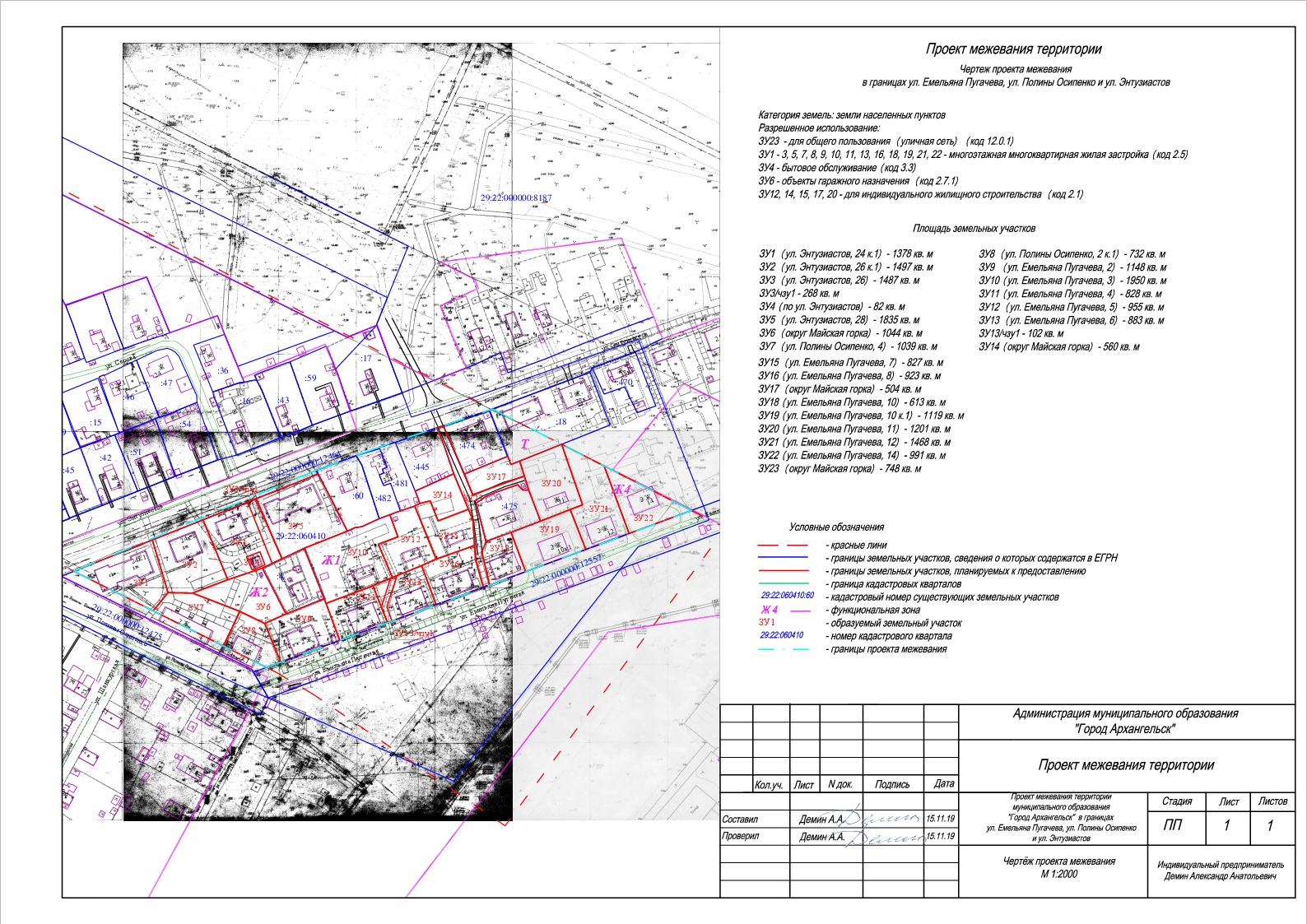 ".__________ПРИЛОЖЕНИЕк распоряжению Главыгородского округа "Город Архангельск"от 25 апреля 2022 г. № 2312р"ПРИЛОЖЕНИЕк проекту межевания территории муниципального образования "Город Архангельск" в границах ул. Емельяна Пугачева, ул. Полины Осипенко и ул. Энтузиастов площадью 3,0817 га